МУНИЦИПАЛЬНОЕ  ДОШКОЛЬНОЕ  ОБРАЗОВАТЕЛЬНОЕ  УЧРЕЖДЕНИЕ
ДЕТСКИЙ САД № 4 «СКАЗКА»КОНСПЕКТ ЗАНЯТИЯ во второй старшей группе «Капитошки»воспитатель Дзюбинская
Татьяна МихайловнаТема «Пересказ рассказа «Осенняя прогулка» с помощью схемы».Цели: : 
- обучающие: поддерживать активный интерес к окружающей природе; закреплять знания детей об осенних изменениях в природе; продолжать учить пересказывать с помощью схемы; совершенствовать произношение звука [ж]; учить преобразовывать существительные в прилагательные; закрепить употребление существительных в единственном и множественном числе.- развивающие: учить дополнять сложноподчиненные предложения; развивать мышление, дыхание.- воспитательные: воспитывать интерес к художественному слову и окружающему миру.Материал и оборудование: игрушка ежик, корзинка, зонт; картинки: листья деревьев, сюжетные к рассказу «Осенняя прогулка», конверт с заданиями.октябрь 2015 г.Ход занятия - Ребята, я принесла вам корзину, но она не простая, а с сюрпризом. Как вы думаете, что может лежать в корзине? (ответы детей)     - Нет, вы не угадали. Я прочитаю вам стихотворение, вы его внимательно послушайте, и сразу догадаетесь, что лежит в корзине.                     Листья падают, летят,
                     И шуршат, и шелестят.
                     В капюшонах застревают
                     И в кармашках у ребят.
                     Дети листья собирают
                     И букеты составляют.
                     Мамам отнесут букеты -
                     Теплой осени приветы.Дети. В корзинке лежат листья деревьев.     - С какого дерева листик?Дети. Дуба, клена, березы, каштана…     - Какой это лист?..  
Дети. Кленовый, каштановый, дубовый, березовый…     - Скажите, какими были листья летом, какими они стали осенью?Дети. Летом были зелеными, осенью все разноцветные.     - Осенние листочки такие разноцветные, пёстрые – это один из признаков осени. Назовите, пожалуйста, другие признаки осени.Дети. Осенью становится холоднее. Дни становятся короче, а ночи длиннее. Насекомые прячутся от холода, птицы улетают на юг. Дикие животные готовятся к зиме. Люди убирают урожай.     - Правильно. Какие осенние месяцы вы знаете?Дети. Сентябрь, октябрь, ноябрь.     - Слышите, что это за звуки? (шуршание) Ой, да это же ёжик. Посмотрите, что он нам принес. (зонтик)     - Я думаю, что этот зонтик волшебный. Если легкий ветерок подует на листочки, зонтик закружится. Мы с вами умеем делать ветерок? Дыхательная гимнастика.                    Ветер по небу летал,
                    Ветер листики считал:
                    Вот дубовый,
                    Вот кленовый,
                    Вот рябиновый резной,
                    Вот с березки золотой.     - Спасибо, тебе ежик. Я знаю стишок про тебя, а ребята помогут мне его рассказать.          Чистоговорка:
Жа – жа – жа – мы нашли ежа,
Жи – жи – жи – в лесу колкие ежи,
Жу – жу – жу – подошли мы к ежу.     - У ежика еще для вас сюрприз. Вот конверт, откроем?Д/и «Назовите лишнее слово».Осень, сентябрь, октябрь, ноябрь.Утро, день, осень, ночь.Зима, весна, октябрь, лето.Д/и «Измени слово образцу».Одна туча – много тучОдна лужа – много лужОдна птица – много птицОдин лист – много листьевД/у «Продолжи предложение»Мальчик промочил ноги, потому что…Дети вернулись домой, потому что…На дороге много луж, потому что…Физкультминутка                    Жил в лесу колючий ёжик,
                    Был клубочком и без ножек,
                    Не умел он хлопать - 
                    Хлоп – хлоп – хлоп,
                                (хлопают.)
                    Не умел он топать -
                    Топ – топ – топ,
                              (топают.)
                    Не умел он прыгать -
                    Прыг – прыг – прыг,
                               (прыгают.)
                    Только носом шмыгать -
                    Шмыг – шмыг – шмыг.
                                (вдохи носиками.)
                    А ребята в лес пришли,
                    Ёжика в лесу нашли,
                    Научили хлопать -
                    Хлоп – хлоп – хлоп,
                    Научили топать -
                    Топ – топ – топ,
                    Научили прыгать,
                               (прыгают.)
                    Научили бегать
                                 (бег на месте.)
                   И тихонько сели.
     - Сейчас, я вам прочту рассказ, а вы внимательно послушайте.  Потом попробуем его пересказать.ОСЕННЯЯ ПРОГУЛКА.          Была осень. Таня и бабушка гуляли в парке. На улице было прохладно. Солнышка не было видно. По небу плыли тёмные тучи. Птиц не было слышно, они улетели на юг. Разноцветные листочки падали на мокрую землю. Таня собирала жёлтые и красные листики, а бабушка – коричневые. Вдруг заморосил мелкий дождик. Бабушка открыла зонт, и они пошли домой.ВОПРОСЫ:Где гуляли Таня и бабушка?Как было на улице?Какие тучи плыли по небу?Почему не было слышно птиц?Какие листочки падали на землю?Какие листики собирала Таня? А какие – бабушка?Почему Таня и бабушка пошли домой?     - Кто хочет попробовать пересказать рассказ?     - Молодцы.     - Ну нашему ёжику пора возвращаться в лес. Как вы думаете, почему?     - Правильно, он скоро впадет в спячку.     - Вот и наше занятие подошло к концу. Что вам больше всего понравилось?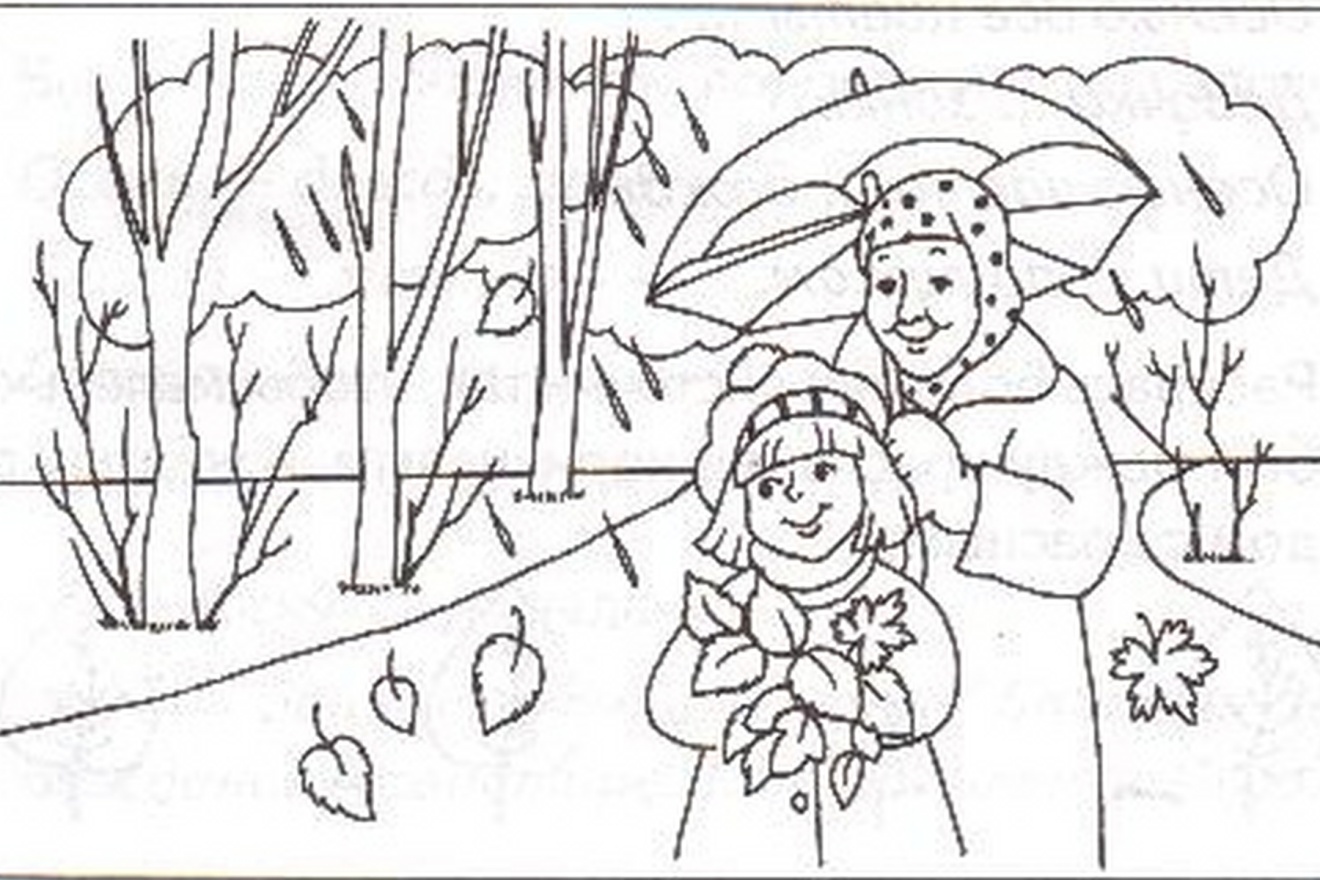 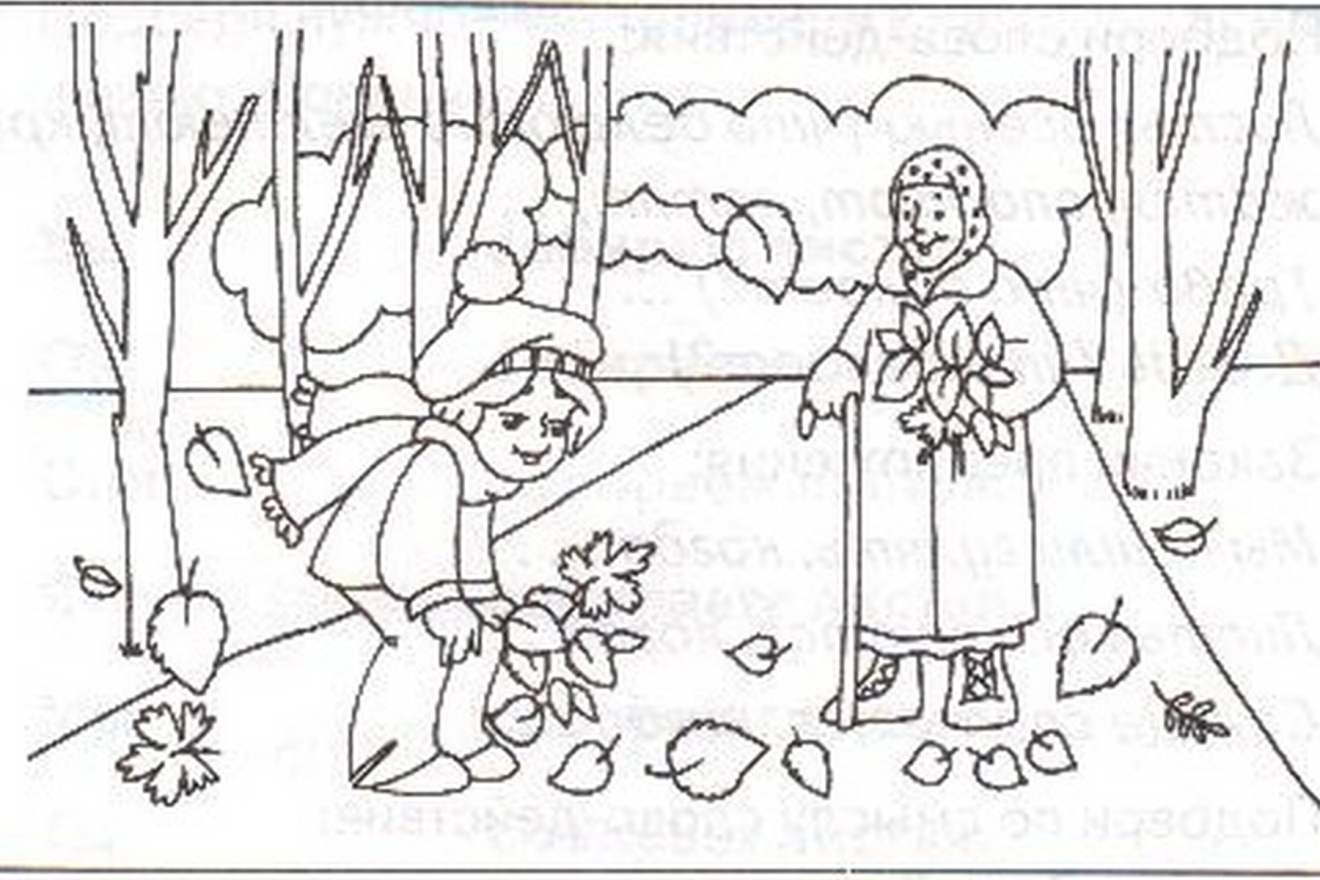 